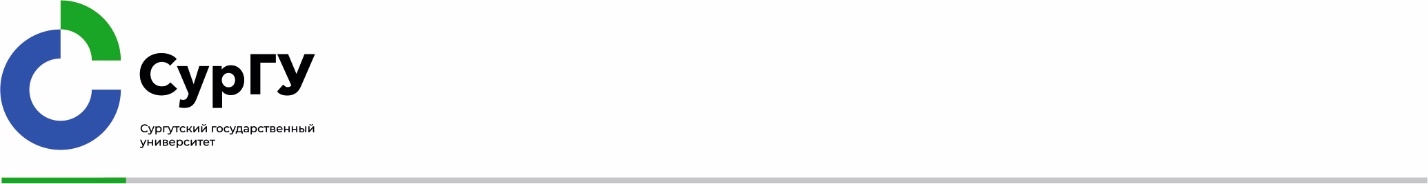 Бюджетное учреждение высшего образования Ханты-Мансийского автономного округа - Югры«Сургутский государственный университет»Проректору по финансово-экономической деятельности и ИКШабановой И.В.________________________________________(ФИО полностью)Подразделение__________________________Мобильный телефон ____________________ЗаявлениеПрошу все причитающиеся мне денежные средства перечислять на следующие банки:50 % на реквизиты банка ____________________________________50 % на реквизиты банка ____________________________________(___________) __________________________ «___»_________________20  г.